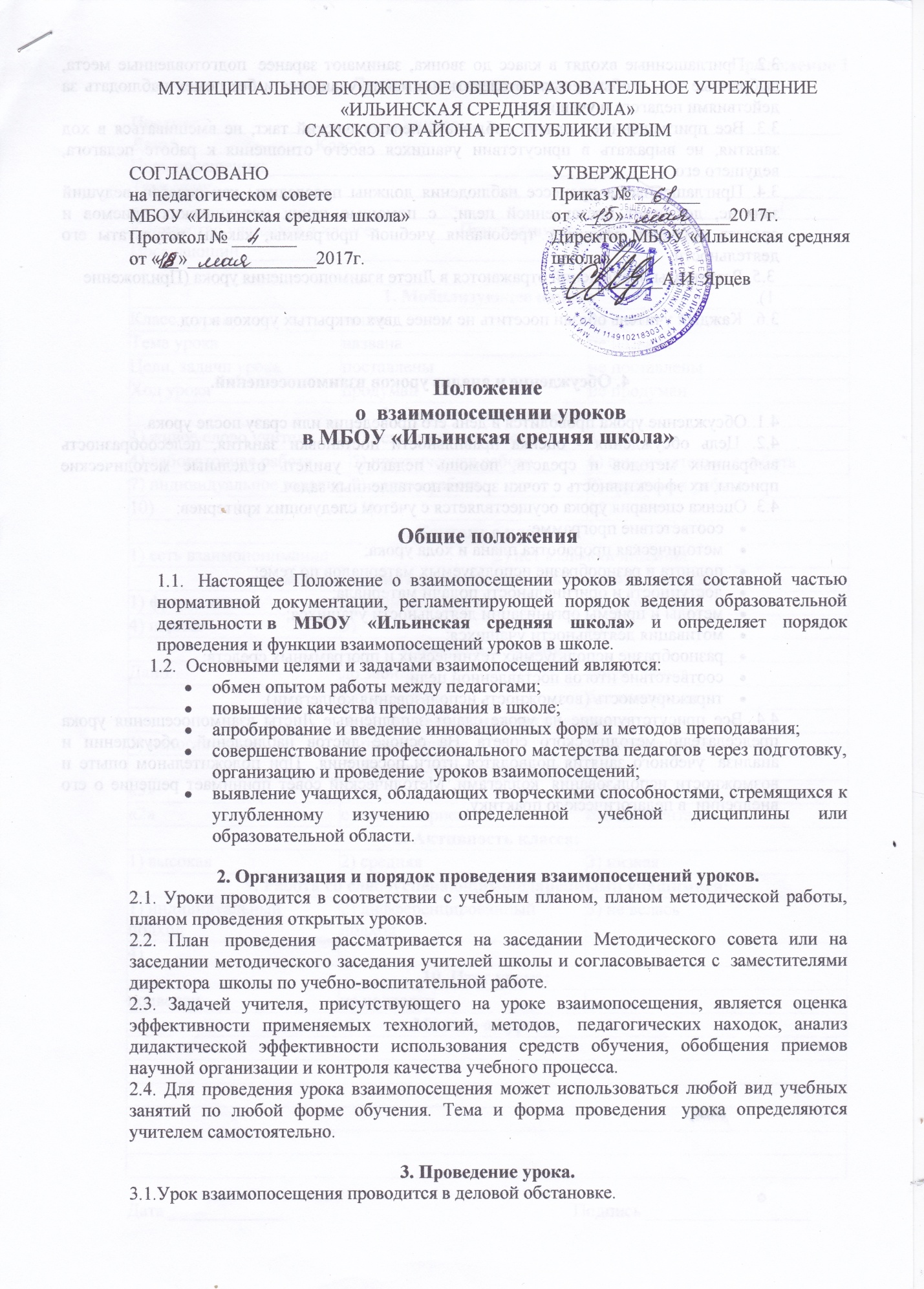 3.2. Приглашенные входят в класс до звонка, занимают заранее  подготовленные места, выбранные так, чтобы меньше отвлекать внимание учащихся и без помех наблюдать за действиями педагога и учащихся.3.3. Все приглашенные должны соблюдать педагогический такт, не вмешиваться в ход занятия, не выражать в присутствии учащихся своего отношения к работе педагога, ведущего его.3.4. Приглашенные в процессе наблюдения должны проследить: как педагог, ведущий занятие, достигает поставленной цели;  с помощью каких методических приемов и средств обучения реализует требования учебной программы; каковы результаты его деятельности.3.5. Результаты наблюдений отражаются в Листе взаимопосещения урока (Приложение 1).3.6.  Каждый учитель обязан посетить не менее двух открытых уроков в год.4. Обсуждение и анализ уроков взаимопосещений.4.1. Обсуждение урока проводится в день его проведения или сразу после урока.4.2. Цель обсуждения - оценка правильности постановки занятия, целесообразность выбранных методов и средств, помощь педагогу увидеть отдельные методические приемы, их эффективность с точки зрения поставленных задач.4.3. Оценка сценария урока осуществляется с учётом следующих критериев:соответствие программе;методическая проработка плана и хода урока;полнота и разнообразие используемых материалов по теме;доступность и оригинальность подачи материала;методы и приемы организации деятельности учащихся;мотивация деятельности учащихся;разнообразие используемых технических и программных средств;соответствие итогов поставленной цели;тиражируемость (возможность использования коллегами).4.4. Все присутствующие на уроке сдают заполненные Листы взаимопосещения урока председателю методического совета. На основе листов наблюдений, обсуждении и анализа  учебного занятия подводятся итоги посещения.  При положительном опыте и возможности использования  коллегами, Методический совет принимает решение о его внедрении  в педагогическую практику.Приложение 1Лист взаимопосещения урокаПредмет _____________________ Учитель ________________________________________ Дата ______________   Класс ________Цель посещения:_______________________________________________________________ Тема урок_____________________________________________________________________ _____________________________________________________________________________Количество учащихся в классе ________  Присутствуют ______________Посещающий __________________________________Дата _____________                                                              Подпись __________________1. Мобилизующее начало1. Мобилизующее начало1. Мобилизующее начало1. Мобилизующее начало1. Мобилизующее началоКласс к урокуготовготовготовне готовТема уроканазвананазвананазванане названаЦели, задачи урокапоставленыпоставленыпоставленыне поставленыХод урокапродуманпродуманпродуманне продуман2. Средства активизации:2. Средства активизации:2. Средства активизации:2. Средства активизации:2. Средства активизации:1) живое слово учителя1) живое слово учителя2) использование доски2) использование доски3)ТСО4) лабораторная работа4) лабораторная работа5) практическая работа5) практическая работа6) самостоятельная работа7) индивидуальное задание7) индивидуальное задание8) парная работа8) парная работа9) групповая работа10)10)11)11)12)3. Контакт с классом:3. Контакт с классом:3. Контакт с классом:3. Контакт с классом:3. Контакт с классом:1) есть взаимопонимание1) есть взаимопонимание1) есть взаимопонимание2) нет взаимопонимания2) нет взаимопонимания4. Формы организации познавательной деятельности:4. Формы организации познавательной деятельности:4. Формы организации познавательной деятельности:4. Формы организации познавательной деятельности:4. Формы организации познавательной деятельности:1) фронтальная2) индивидуальная2) индивидуальная2) индивидуальная3) групповая4) парная5)5)5)6)5. Домашнее задание:5. Домашнее задание:5. Домашнее задание:5. Домашнее задание:5. Домашнее задание:Дано:до звонкадо звонкадо звонкапосле звонкас пояснениемс пояснениемс пояснениембез пояснения6. Дозировка домашнего задания:6. Дозировка домашнего задания:6. Дозировка домашнего задания:6. Дозировка домашнего задания:6. Дозировка домашнего задания:1) недостаточное2) превышенное2) превышенное2) превышенное3) оптимальное7. Выставленные отметки за урок:7. Выставленные отметки за урок:7. Выставленные отметки за урок:7. Выставленные отметки за урок:7. Выставленные отметки за урок:«5»«4»«4»«4»«3»«2»с комментариемс комментариемс комментариембез комментария8. Активность класса:8. Активность класса:8. Активность класса:8. Активность класса:8. Активность класса:1) высокая2) средняя2) средняя2) средняя3) низкая9. Работа со слабоуспевающими/одаренными учащимися:9. Работа со слабоуспевающими/одаренными учащимися:9. Работа со слабоуспевающими/одаренными учащимися:9. Работа со слабоуспевающими/одаренными учащимися:9. Работа со слабоуспевающими/одаренными учащимися:1) индивидуальныйподход2) дифференцированныйподход2) дифференцированныйподход2) дифференцированныйподход3) не велась4)10. Итог урока:10. Итог урока:10. Итог урока:10. Итог урока:10. Итог урока:подведенне подведенне подведенне подведенМнение об уроке:Мнение об уроке:Мнение об уроке:Мнение об уроке:Мнение об уроке: